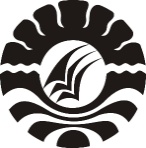 SISTEM PENJAMINAN MUTU INTERNALUNIVERSITAS NEGERI MAKASSARPUSAT PENJAMINAN MUTUUNIVERSITAS NEGERI MAKASSAR2018DOKUMEN STANDAR BEBAN KERJA DOSENUNIVERSITAS NEGERI MAKASSARA.	VISI, MISI, TUJUAN, DAN SASARAN UNIVERSITAS NEGERI MAKASSAR	1.	Visi:			UNM sebagai pusat pendidikan, pengkajian, pengembangan pendidikan, sain, teknologi, dan seni berwawasan kependidikan kewirausahaan.	2.	Misi:Menyelenggarakan kegiatan tridarma untuk menghasilkan sumber daya manusia profesional dalam bidang pendidikan dan nonpendidikan.Menciptakan iklim dan budaya akademik yang kondusif bagi mahasiswa.Memberikan layanan kepada masyarakat luas untuk meningkatkan kualitas hidup masyarakat bangsa dan negara.Mengembangkan lembaga universitas menjadi Teaching and Research University yang dapat memenuhi kebutuhan pemenuhan pembangunan bangsa.	3.	Tujuan dan Sasaran:Pengembangan kapasitas dan manajemen organisasi/lembaga.Peningkatan status UNM sebagai Perguruan Tinggi Negeri Satuan Kerja (PTN-Satker) menjadi Perguruan Tinggi Negeri Badan Layanan Umum.Peningkatan kuantitas dan kualitas akreditasi program studi.Mempertahankan Akreditasi Unggul UNM.Penegasan otonomi fakultas atau unit kerja dalam pengelolaan keuangan.Penataan administrasi akademik, kepegawaian, dan keuangan berbasis Information and Technology.Penegasan peran dan fungsi serta tanggung jawab dosen Penasihat Akademik (PA) mahasiswa.Memfasilitasi pembukaan fakultas/program studi baru sesuai dengan kebutuhan pasar kerja dan kemampuan lembaga.Pengadaan pedoman baku dan Standar Operasional Prosedur (SOP) integrasi tata kelola program S1, S2, dan S3 sesuai dengan rumpun keilmuan.Dukungan manajemen pemerolehan sertifikat keahlian bagi tenaga kependidikan.Peningkatan tata kelola fakultas atau unit-unit yang berstandar ISO 9001:2008 laboratorium/studio yang mendukung kerja tridarma perguruan tinggi berstandar ISO 17025:2008.Penegasan fungsi UNM sebagai perguruan tinggi penyelenggara dan pendamping, pengembangan Pendidikan Profesi Guru (PPG).Mendorong setiap unit fakultas memiliki pusat pelatihan (training center) pengembangan pendidikan dan kewirausahaan.Pengembangan inovasi pembelajaran berbasis TIK.Mengimplementasikan strategi/metode pembelajaran yang lebih inovatif yang berbasis TIK (e-learning).Mewujudkan pembelajaran yang mandiri dan berpusat pada mahasiswa berdasarkan hasil riset.Revitalisasi peran dan fungsi perpustakaan sebagai sumber belajar yang berbasis IT (e-library).Sinkronisasi kegiatan pembelajaran dengan tuntutan dunia kerja melalui pengembangan kurikulum program studi yang mengacu pada Kerangka Kualifikasi Nasional Indonesia (KKNI).Melanjutkan pelatihan e-learning bagi dosen.Menjadikan laboratorium sebagai pusat inovasi dan pengembangan pembelajaran.Peningkatan mutu penelitian, pengabdian kepada masyarakat, dan publikasi ilmiah.Memfasilitasi penerbitan baru jurnal ilmiah, peningkatan akreditasi  jurnal yang telah ada.Mendorong dosen melakukan publikasi pada jurnal terakreditasi nasional dan bereputasi internasional.Pelatihan penelitian secara berkala bagi peneliti muda (mahasiswa dan dosen).Peningkatan jumlah Hak Paten hasil penelitian dan pengabdian kepada masyarakat serta dukungan pemasaran Hak Kekayaan Intelektual (HKI).Peningkatan kerjasama penelitian dan pengabdian kepada masyarakat dengan sumber-sumber pendanaan baru.Pendampingan masyarakat melalui peningkatan jumlah sekolah-sekolah binaan atau lembaga-lembaga pendidikan lainnya.Intensifikasi dan ekstensifikasi program KKN-Reguler dan KKN-PPL, KKN-Profesi secara lokal, nasional, dan mancanegara.Membangun koneksitas fungsional antara hasil-hasil penelitian dengan program-program pengabdian kepada masyarakat. Dukungan manajemen dan dana dalam penerbitan buku ajar dan buku-buku lainnya.Revitalisasi peran Badan Penerbit UNM yang lebih produktif (penerbitan dan pencetakan buku, jurnal, dan dokumen yang terkait UNM).Pembentukan wadah pengelola jurnal ilmiah yang bertanggung jawab langsung kepada rektor.Peningkatan sarana, prasarana, dan penataan lingkungan menuju kampus modern.Menciptakan kampus yang aman, nyaman dan bebas dari narkoba.Pengadaan revitalisasi gedung dan ruang perkuliahan yang terstandar.Penataan ruang-ruang sosial yang mendorong terjadinya interaksi edukatif.Penataan sistem perparkiran pada masing-masing unit yang aman dan estetik.Pengembangan dan pengelolaan lingkungan pertamanan setiap unit yang indah dan estetika.Membangun sistem pengamanan kampus secara profesional yang berbasis IT.Tersedianya unit kerja khusus untuk perbaikan ringan dan pemeliharaan fasilitas kampus yang terkoordinasi dengan pengelola aset dan subag unit perlengkapan fakultas.Revitalisasi fungsi aset yang memberikan kebermanfaatan bersama secara maksimal.Revitalisasi ruang micro-teaching dan workshop sebagai perwujudan visi dan misi pendidikan dan kewirausahaan.Inventarisasi barang milik negara/aset yang dimiliki unit dan fakultas.Pengurusan akta kepemilikan barang milik negara/aset yang belum memiliki surat sah berdasarkan hukum.Penanganan dan penyelamatan barang milik negara/aset yang belum memiliki aset kepemilikan, berpotensi tersangkut kasus hukum, dan yang sedang dalam proses hukum sengketa kepemilikan.Perbaikan dan pemeliharaan sarana olahraga di setiap unit dan universitas.Pengembangan karakter mahasiswa dan hubungan alumni.Pengembangan keterampilan hidup mahasiswa secara berkesinambungan.Revitalisasi wadah praktik kewirausahaan mahasiswa yang memenuhi asas profesionalisme.Memfasilitasi mahasiswa mengikuti kegiatan-kegiatan produktif-inovatif secara nasional dan/atau internasional.Pelibatan mahasiswa pada kegiatan penelitian dan pengabdian kepada masyarakat yang diselenggarakan oleh dosen.Pengembangan soft-skill mahasiswa melalui integrasi dengan tugas-tugas perkuliahan.Membuat sistem informasi alumni yang memudahkan jalur komunikasi antara alumni dan UNM yang mendorong pada partisipasi fungsional.Mengadakan kegiatan job fair secara berkala dalam upaya memberdayakan alumni.Pengembangan tata kelola keuangan dan kesejahteraan dosen, tenaga kependidikan, dan mahasiswa.Membangun informasi keuangan dan menggunakan sistem manajemen konten (e-budgeting/Sistem Informasi Finansial/SIFa).Alokasi anggaran dan belanja menganut asas transparansi, akuntabilitas, dan berkeadilan melalui e-budgeting/Sistem Informasi Finansial/SIFa).Taat asas terhadap masa jabatan bendahara.Transparansi proporsi anggaran/dana PNBP masing-masing Lembaga Kemahasiswaan (LK) dan laporan penggunaannya oleh masing-masing LK.Mengefektifkan proporsi dana PNBP antara rektorat dengan dekanat dan selanjutnya antara dekanat dengan jurusan/program studi diatur secara otonom oleh masing-masing fakultas.Pengelolaan secara otonomi dana hibah oleh unit pengusul.Peningkatan kesejahteraan dosen dan tenaga ke-pendidikan melalui remunerasi.Peningkatan pendapatan dan distribusi berkeadilan melalui unit-unit produksi.Peningkatan sumber-sumber pendanaan beasiswa pembebasan SPP bagi mahasiswa berprestasi dan tidak mampu.Penguatan peran, fungsi, dan tugas Sistem Pengawasan Internal (SPI) untuk menjamin tata kelola keuangan yang transparan, akuntabel, dan berkeadilan serta bebas korupsi.Perluasan jejaring, kemitraan, dan komunikasi antarlembaga.Menjalin kerjasama yang saling menguntungkan dengan perusahaan atau unit bisnis untuk memperoleh dana Corporate Social Responsibility (CSR).Kerjasama antarperguruan tinggi dalam pertukaran mahasiswa dan/atau dosen, utamanya perguruan tinggi yang ada di luar negeri.Kerjasama riset antarlembaga penelitian UNM dengan divisi Litbang perusahaan/pemkab/pemkot/ pemprov.Memfasilitasi dosen untuk pemanfaatan kepakaran dan mengembangkan diri pada lembaga/instansi di luat UNM secara proporsional dan fungsional.Dukungan manajemen dan dana bagi dosen yang mengikuti kegiatan ilmiah dan publikasi nasional dan internasional.Meningkatkan kuantitas dosen tamu dari berbagai profesi kepakaran dan meningkatkan jumlah kunjungan dosen UNM dalam melakukan perkuliahan/ penguji eksternal.Membangun kerjasama bisnis yang profesional dan fungsional dalam pemanfaatan gedung pinisi (ruang show room, perkotaan, restoran/coffe shop).Peningkatan jumlah kegiatan akademik yang dilaksanakan oleh UNM sebagai tuan rumah, utamanya yang berskala nasional dan internasional.Menjalin komunikasi harmonis antarkampus, lembaga pemerintahan, lembaga nonpemerintahan, bisnis, dan pers berdasarkan prinsip kehumasan.Vitalisasi fungsi website UNM sebagai media komunikasi kelembagaan dan akademik (Sistem Informasi Manajemen).Penegasan fungsi dan peran kehumasan secara profesional.B.	RASIONAL STANDAR BEBAN KERJA DOSENDosen adalah pendidik profesional dan ilmuwan dengan tugas utama mengajar, mentransformasikan, mengembangkan dan menyebarkan ilmu pengetahuan, teknologi, dan seni melalui pendidikan, penelitian, dan pengabdian kepada masyarakat. Kedudukan dosen sebagai tenaga profesional berfungsi untuk meningkatkan martabat dosen serta mengembangkan ilmu pengetahuan, teknologi, dan seni untuk meningkatkan mutu pendidikan nasional. Sementara tujuannya adalah untuk melaksanakan sistem pendidikan nasional dan mewujudkan tujuan pendidikan nasional.Sebagaimana diamanatkan dalam Pasal 45 UU No. 14 Tahun 2005 tentang Guru dan Dosen mengatur, bahwa dosen wajib memiliki kualifikasi akademik, kompetensi, sertifikat pendidik, sehat jasmani dan rohani, dan memenuhi kualifikasi lain yang dipersyaratkan satuan pendidikan tinggi tempat bertugas, serta memiliki kemampuan untuk mewujudkan tujuan pendidikan nasional.Dosen dalam melaksanakan tugasnya berhak antara lain, memperoleh penghasilan di atas kebutuhan hidup minimum dan jaminan kesejahteraan sosial. Dosen juga berhak mendapatkan promosi dan penghargaan sesuai dengan tugas dan prestasi kerja. Selain itu, dosen juga berhak memperoleh kesempatan untuk meningkatkan kompetensi, akses sumber belajar, informasi, sarana dan prasarana pembelajaran, serta penelitian dan pengabdian kepada masyarakat.Hak dosen itu dapat diperoleh jika dalam tugas keprofesionalan dosen dapat memenuhi kewajiban yang diamanatkan Undang-Undang Nomor 14 Tahun 2005 tentang Guru dan Dosen; antara lain dosen melaksanakan pendidikan, penelitian dan pengabdian kepada masyarakat. Selain itu, dosen berkewajiban meningkatkan dan mengembangkan kualifikasi akademik dan kompetensi secara berkelanjutan sejalan dengan perkembangan ilmu pengetahuan, teknologi, dan seni.Memaksimalkan profesionalitas dosen diperlukan pembinaan dan pengembangan profesi dan karier dosen. Pembinaan dan pengembangan profesi dosen dilakukan melalui jabatan fungsional, sedangkan pembinaan dan pengembangan karier dosen dilaksanakan dengan cara penugasan, kenaikan pangkat, dan promosi.Sebagai alat ukur pembinaan dan pengembangan profesi dan karier dosen perlu dibuat pedoman Beban Kerja Dosen (BKD). BKD adalah sejumlah tugas yang wajib dilaksanakan oleh seorang dosen sebagai tugas institusional dalam penyelenggaraan kegiatan pokok dan fungsinya dalam pendidikan dalam kerangka tridharma Perguruan Tinggi, yakni pendidikan dan pengajaran, penelitian dan pengembangan ilmu, serta pengabdian kepada masyarakat.Sebagai pendidik profesional dosen harus membuat Rencana Beban Kerja Dosen (RBKD) yang dilakukan dalam satu semester yang meliputi pelaksanaan tugas tridharma perguruan tinggi. RBKD disusun dengan mengacu kepada beban kerja dosen sekurang-kurangnya 12 SKS dan sebanyakbanyaknya 16 SKS. Ketentuan ini sesuai dengan pasal 72 ayat (1), (2) dan (3) Undang-Undang Nomor 14 Tahun 2005 tentang Guru dan Dosen dan Peraturan Pemerintah Nomor 37 Tahun 2009 tentang Dosen.Untuk menjamin pelaksanaan tugas dosen berjalan sesuai dengan kriteria yang ditetapkan dalam peraturan perundang-undangan maka perlu dibuat pedoman. Pedoman ini dimaksudkan untuk memberikan arah, ruang lingkup, dan tatacara penetapan Beban Kerja Dosen di lingkungan Universitas Negeri Makassar.C.	SUBJEK/PIHAK YANG BERTANGGUNG JAWABPimpinan Universitas Negeri Makassar Unit Penjaminan Mutu (UPM)Dosen Tetap (PNS, Kontrak, dan Non-PNS)Guru BesarAsesor Beban Kerja DosenPihak-pihak lain yang terkait pelayanan administrasi Universitas Negeri Makassar.D.	DEFINISI ISTILAHDosen adalah pendidik profesional dan ilmuwan dengan tugas utama mentransformasikan, mengembangkan, dan menyebarluaskan ilmu pengetahuan, teknologi, dan seni melalui pendidikan, penelitian, dan pengabdian kepada masyarakat.Tenaga Kependidikan adalah pegawai universitas yang mengabdikan diri dan diangkat untuk menunjang penyelenggaraan pendidikan tinggi. Kualifikasi akademik adalah ijazah jenjang pendidikan akademik yang harus dimiliki oleh guru atau dosen sesuai dengan jenis, jenjang, dan satuan pendidikan formal di tempat penugasan.E.	PERNYATAAN ISI STANDAR BEBAN KERJA DOSENPemimpin perguruan tinggi berkewajiban memberikan kesempatan kepada dosen untuk melaksanakan tridharma perguruan tinggi.Setian dosen wajib melakukan perhitungan Beban Kerja Dosen (BKD) secara teratur tiap semester.Setiap dosen wajib melaksanakan tugas utama dosen yaitu melaksanakan tridharma perguruan tinggi dengan beban kerja paling sedikit sepadan dengan 12 (dua belas) sks dan paling banyak 16 (enam belas) sks pada setiap semester sesuai dengan kualifikasi akademiknya dengan ketentuan sebagai berikut:Tugas melakukan pendidikan dan penelitian paling sedikit sepadan dengan 9 (sembilan) sks yang dilaksanakan di perguruan tinggi yang bersangkuta.Tugas melakukan pengabdian kepada masyarakat dapat dilaksanakan melalui kegiatan pengabdian kepada masyarakat yang diselenggarakan oleh perguruan tinggi yang bersangkutan atau melalui lembaga lain sesuai dengan peraturan perundang undangan.Tugas penunjang tridarma perguruan tinggi dapat diperhitungkan sks nya sesuai dengan peraturan perundang undangan.Tugas melakukan pengabdian kepada masyarakat dan tugas penunjang paling sedikit sepadan dengan 3 (tiga) SKS.Tugas melaksanakan kewajiban khusus bagi profesor sesuai dengan Peraturan sekurang-kurangnya sepadan dengan 3 sks setiap tahun.Setiap dosen yang mendapat penugasan sebagai pimpinan perguruan tinggi sampai dengan tingkat jurusan diwajibkan melaksanakan dharma pendidikan paling sedikit sepadan dengan 3 (tiga) sks.Setiap dosen yang memiliki kualifikasi khusus professor, berkewajiban:Menulis buku yang diterbitkan oleh lembaga penerbit baik nasional maupun internasional yang mempunyai ISBN (Internasional Standard of Book Numbering System).Menghasilkan karya ilmiah yang diterbitkan dalam jurnal internasional bereputasi. Menyebarluaskan gagasannyaDosen perguruan tinggi yang sedang menjalankan tugas negara sebagai pejabat struktural atau yang setara atas ijin pimpinan perguruan tinggi dan tidak mendapat tunjangan profesi pendidik maka beban tugasnya diatur oleh pemimpin perguruan tinggi sesuai dengan ketentuan perundangan yang berlaku. Profesor yang sedang menjalankan tugas negara sebagai pejabat struktural atau yang setara atas ijin pimpinan perguruan tingginya dan tidak mendapat tunjangan kehormatan dibebaskan dari tugas khusus profesor	Dosen dengan status tugas belajar mempunyai tugas dan kewajiban belajar. Beban kerja dosen tugas belajar diatur dengan perturan perundang undangan tersendiri.F.	INDIKATOR KETERCAPAIAN STANDAR BEBAN KERJA DOSENPerguruan tinggi memiliki dokumen yang mengatur beban kerja dosen.Pimpinan perguruan tinggi melakukan pemantauan terhadap pelaksanaan beban kerja dosen. 95% Dosen ditiap program studi telah membuat beban kerja dosen setiap akhir semesterG.	STRATEGI PENCAPAIAN STANDAR BEBAN KERJA DOSENPemimpin perguruan tinggi mewajibkan dosen untuk mengunggah beban kerja dosen secara periodik.Dosen menyusun laporan beban kerja dosen yang memuat semua aktivitas tridharma perguruan tinggi yang telah dilakukan dosen tersebut dan meliputi dharma pendidikan, penelitian, pengabdian kepada masyarakat dan aktivitas penunjang lainnya. Pemimpin perguruan tinggi melakukan verifikasi dan pengesahan terhadap beban kerja dosen.H.	DOKUMEN TERKAIT PELAKSANAAN STANDAR BEBAN KERJA DOSENAplikasi BKD versi 23 mei 2017SK kegiatan Tri Dharma dan Penunjang (Pendidikan, Penelitian, Pengabdian dan Penunjang)I.	REFERENSIUndang-Undang Nomor 12 Tahun 2012 tentang Pendidikan Tinggi (Lembaran Negara Republik Indonesia Tahun 2012 Nomor 158, Tambahan Lembaran Negara Republik Indonesia Nomor 5336).Peraturan Pemerintah Nomor 4 Tahun 2014 tentang Penyelenggaraan Pendidikan Tinggi dan Pengelolaan Perguruan Tinggi (Lembaran Negara Republik Indonesia Tahun 2014 Nomor 16, Tambahan Lembaran Negara Republik Indonesia Nomor 5500).Peraturan Pemerintah Nomor 19 Tahun 2005 tentang Standar Nasional Pendidikan (Lembaran Negara Republik Indonesia Tahun 2005 Nomor 41, Tambahan Lembaran Negara Republik Indonesia Nomor 4496) sebagaimana telah diubah dengan Peraturan Pemerintah Nomor 32 Tahun 2013 tentang Perubahan Atas Peraturan Pemerintah Nomor 19 Tahun 2005 tentang Standar Nasional Pendidikan (Lembaran Negara Republik Indonesia Tahun 2013 Nomor 71, Tambahan Lembaran Negara Republik Indonesia Nomor 5410) dan terakhir diubah dengan Peraturan Pemerintah Nomor 13 Tahun 2015 tentang Perubahan Kedua Atas Peraturan Pemerintah Nomor 19 Tahun 2005 tentang Standar Nasional Pendidikan (Lembaran Negara Republik Indonesia Tahun 2015 Nomor 45, Tambahan Lembaran Negara Republik Indonesia Nomor 5670).Undang-Undang Republik Indonesia Nomor 14 Tahun 2005 tentang Guru dan Dosen Lembaran Negara Republik Indonesia Tahun 2005 Nomor 157, Tambahan Lembaran Negara Republik Indonesia Nomor 4586).Undang-Undang Republik Indonesia Nomor 12 Tahun 2012 tentang Pendidikan Tinggi.Peraturan Pemerintah Republik Indonesia Nomor 37 Tahun 2009 tentang Dosen.Peraturan Pemerintah Republik Indonesia Nomor 41 Tahun 2009 tentang Tunjangan Profesi Guru dan Dosen, Tunjangan Khusus Guru dan Dosen, dan Tunjangan Kehormatan Profesor.Peraturan Pemerintah Republik Indonesia Nomor 32 Tahun 2013 tentang Perubahan atas Peraturan Pemerintah Nomor 19 Tahun 2005 tentang Standar Nasional Pendidikan.Surat Keputusan Bersama (SKB) Menteri Pendidikan dan Kebudayaan Republik Indonesia dan Kepala Badan Kepegawaian Negara Republik Indonesia Nomor: 61409/MPK/KP/99 dan Nomor: 181 Tahun 1999 tentang Petunjuk Pelaksanaan Jabatan Fungsional Dosen dan Angka Kreditnya.Keputusan Menteri Pendidikan Nasional Republik Indonesia Nomor 184/U/2001 tentang Pedoman Pengawasan, Pengendalian, dan Pembinaan Program Diploma, Sarjana, dan Pascasarjana di Perguruan Tinggi.Peraturan Menteri Pendidikan Nasional Nomor 47 Tahun 2009 tentang Sertifikasi Pendidik untuk Dosen.Peraturan Menteri Pemberdayaan Aparatur Negara Nomor 17 Tahun 2013 tentang Jabatan Fungsional Dosen dan Angka Kreditnya.Peraturan Menteri Pendayagunaan Aparatur Negara Nomor 46 Tahun 2013 tentang Perubahan Atas Peraturan Menteri Pemberdayaan Aparatur Negara Nomor 17 Tahun 2013 tentang Jabatan Fungsional Dosen dan Angka Kreditnya.Peraturan Menteri Pendidikan Dan Kebudayaan Republik Indonesia Nomor 78 Tahun 2013 Tentang Pemberian Tunjangan Profesi dan Tunjangan Kehormatan Bagi Dosen Yang Menduduki Jabatan Akademik Profesor.Keputusan Direktur Jenderal Pendidikan Tinggi Departemen Pendidikan dan Kebudayaan Republik Indonesia Nomor 48/D3/Kep/1983 tentang Beban Tugas Tenaga Pengajar pada Perguruan Tinggi;PROSESPROSESPENANGGUNG JAWABPENANGGUNG JAWABPENANGGUNG JAWABTANGGALPROSESPROSESNAMAJABATANTANDA TANGANTANGGAL1.PerumusanHerman, S.Pd., M.Pd.Koord. Tim SPMI2.PemeriksaanProf. Dr.rer.nat. Muharram, M.Si.Wakil Rektor I3.PersetujuanProf. Dr. Jasruddin, M.Si.Sekretaris Senat4.PengesahanProf. Dr. Husain Syam, M.TP.Rektor5.PengendalianProf. Dr. Sapto Haryoko, M.Pd.Ketua PPM UNM